Publicado en Madrid el 21/05/2019 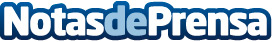 La tecnología de Explostop Protection evita explosiones de botellas de gas butanoExplostop Protection SL, empresa especializada en la protección de depósitos cerrados de combustibles inflamables tanto líquidos como gaseosos. Para ello introduce diferentes formas metálicas porosas: esferas, malla o sticks, ocupando solo entre el 1 y el 2,5 % del volumen protegido. No altera el combustible y su vida útil es la misma que el depósitoDatos de contacto:JUAN CARLOS MAÑERO MORENOwww.explostop.com910865689Nota de prensa publicada en: https://www.notasdeprensa.es/la-tecnologia-de-explostop-protection-evita_1 Categorias: Nacional Otras Industrias Innovación Tecnológica http://www.notasdeprensa.es